Redovisning av hur kommunalt partistöd har använts under åretRedovisning ska avse perioden 1 januari – 31 december och lämnas in senast den 30 juni året efter utbetalning. Vid behov kan kostnader redovisas i separat bilaga. Namnge i så fall namnet på bilagan i fältet för aktuell post.Partiets namn: Organisationsnummer: Summa som partiet har fått utbetalt från kommunen:  krAnvändningen av partistöd har fördelat sig enlig följande:Partistöd som har överförts till delar av partiorganisationen utanför Upplands Väsby kommun*:  krFonderade medel inför kommande val*:  krUtbildning:  krLokalhyra:  krMaterial:  krÖvrigt:  kr*Redovisning av punkterna A och B är obligatorisk.Om partistöd överförts till partiorganisationen utanför Upplands Väsby, vilka motprestationer har erhållits för att stärka partiets ställning i den kommunala demokratin?Hur har partiresursen (politisk sekreterare) nyttjats?Vem har partiet utsett som särskild granskare?Namn: E-post: Telefon: Observera att granskarens signerade rapport ska biläggas denna redovisning.Redovisning av hur partistöd har använts och fördelatsKommunfullmäktige i Upplands Väsby kommun har beslutat att lokalt partistöd ges till politiska partier som är representerade i fullmäktige. Kommunfullmäktige fattade den 15 februari 2016 §31, beslut om att komplettera Reglemente för ersättning till förtroendevalda, partistöd, m.m. med avseende på redovisning av partistöd och partiresurser (KS/2015:411).Skriftlig redovisning av hur partistödet har använts ska lämnas senast 30 juniMottagare av partistöd ska årligen senast den 30 juni till Upplands Väsby kommun lämna en skriftlig redovisning som visar att partistödet föregående år har använts för det ändamål som anges i 2 kap. 9 § första stycket kommunallagen, d.v.s. att ”stärka partiets ställning i den kommunala demokratin”. Som stöd för hur redovisningen kan ställas upp, se sidan 1.Till redovisning ska fogas ett signerat granskningsintygTill redovisningen ska fogas ett signerat granskningsintyg. Mottagaren (respektive parti) utser själv en särskild granskare som granskar om redovisningen ger en rättvisande bild av hur mottagaren har använt partistödet. Redovisningen ska således granskas av en person som partiet själv utser.Kommentar från Cirkulär 14:12 från Sveriges Kommuner och Landsting (SKL): ”Lagstiftningen är utformad så att det åligger en kommun som avser att lämna partistöd att ställa krav på redovisning av stödets användning. Om några krav på redovisning inte ställs, eller om kraven utformas på ett sätt som strider mot bestämmelserna i kommunallagen innebär det att partistödet inte är kompetensenligt. Fullmäktige får – under vissa förutsättningar – besluta att stöd inte ska betalas ut. Det följer av 2 kap. 11 § tredje stycket kommunallagen.”Närmare om innehållet i redovisningenSyftet med redovisningen är att säkerställa öppenhet; att ge både allmänhet och media möjlighet att ifrågasätta både partiernas användning av partistödet och deras redovisning.Den närmare utformningen av redovisningen är inte lagreglerad. I regeringens proposition 2013/14:5 Vital kommunal demokrati finns följande vägledande uttalande:”Det väsentliga är att redovisningen är utformad på ett sådant sätt att den ger en rättvisande bild av hur mottagaren har använt partistödet. Det innebär bland annat att redovisningen bör omfatta allt det partistöd som använts, både det som har mottagits för det senaste året och det som eventuellt sparats från tidigare år. Däremot kan naturligtvis inte partierna tvingas att redovisa användningen av partistöd som har mottagits för tid före det att de föreslagna redovisningsbestämmelserna ska tillämpas.Redovisningen behöver innehålla mer än ett uttalande att stödet har använts för att stärka partiets ställning i den kommunala demokratin. Av redovisningen bör bland annat framgå i vilken mån överföringar har gjorts till delar av partiorganisationen utanför den utbetalande kommunen, samt vilka motprestationer som i så fall har erhållits, se prop. 2013/14:5, sid 78-80.”Kommunallagen 2 kap. 11 § om partistöd:11 § Fullmäktige ska besluta att en mottagare av partistöd årligen ska lämna en skriftlig redovisning som visar att partistödet har använts för det ändamål som anges i 9 § första stycket. Redovisningen ska avse perioden 1 januari–31 december och ges in till fullmäktige senast sex månader efter redovisningsperiodens utgång. En av mottagaren utsedd särskild granskare ska granska om redovisningen ger en rättvisande bild av hur mottagaren har använt partistödet. Granskarens rapport över granskningen ska bifogas redovisningen. Lag (2013:1053).Markören står i första  skuggade fältet.Nästa skrivfält: Tryck Tabb-tangenten. Skrivit fel? Hoppa tillbaka med vänster -tangent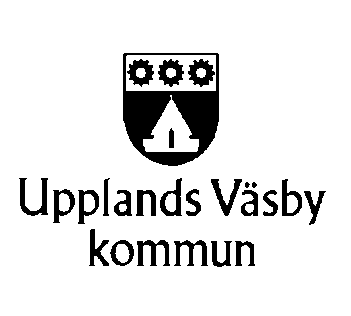 Denna redovisning eller motsvarande uppgifter, med bifogat signerat granskningsintyg 
(inskannat), ska lämnas till Upplands Väsby kommun, kommunledningskontoret (upplands.vasby.kommun@upplandsvasby.se) senast den 30 juni året efter det att partistödet har utbetalats. Beslut om att betala ut partistöd fattas av fullmäktige en gång per år. Partistöd utbetalas årligen i januari. Partistöd får bara ges till ett parti som är en juridisk person.